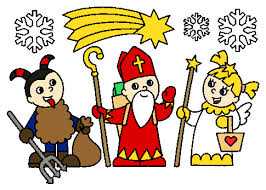 Obec Horní  Olešnice a  SDH Ždírnicepořádají Mikulášskou nadílkuKde : Motorest v Zatáčce v Horní OlešniciKdy :07.12.2018od : 16.hod.Občerstvení a soutěže zajištěnéJste srdečně Všichni zváni 